Scenariusz lekcji z języka polskiego dla klasy II LOautor: Dorota MichalskaTemat:   „Co się komu w duszy gra”? – na podstawie „Wesela” St. Wyspiańskiego.CZAS:  45 minut1. Cele ogólne:-rozwijanie umiejętności analizy dzieła sztuki, świadomości językowej uczniów, umiejętności wypowiadania się.2. Cele szczegółowe:Uczeń:-potrafi odczytać i opisać treść oraz kompozycję obrazu.- bogaci czynne zasoby słownictwa,- potrafi pracować w grupie.3. Metody i formy pracy:praca w grupie, metoda ćwiczeniowa4. Środki dydaktyczne:obraz J. Malczewskiego, Canva, padlet. com, Jamboard.5. Część właściwa:Uczniowie odpowiadają na pytania : O czym marzysz?, Czego pragniesz?, Czego się obawiasz? – ćwiczenie wykonują w aplikacji padlet. comUczniowie podejmują próbę analizy obrazu Jacka Malczewskiego „Melancholia- swoje spostrzeżenia przedstawiają w postaci plakatu  w programie Canva.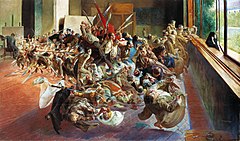 Określają rolę Wernyhory  w dramacie, swoje spostrzeżenia zapisują wspólnie na tablicy  Jamboard.6. Ewaluacja lekcji:Co było dla Ciebie trudne?Co przyniosło satysfakcję?Czego się dzisiaj nauczyłeś?